Творческое заданиеКуклы-обереги предназначались для защиты людей от влияния злых сил. Их изготавливали без применения ножниц и иголки. Куклу наряжали, но лицо ей не рисовали. По народным поверьям кукла без лица считалась неодушевлённой, недоступной для вселения в неё злых сил, а значить и безвредной для ребёнка, поэтому безликая игрушка была и игрушкой, и оберегом. А птичек изготавливали ранней весной – ими украшали дома, ветви деревьев и костюм «ПТИЦА-РАДОСТь». Также такие птички обычно вешались над колыбелью ребёнка или давалась в руки для игры. Малыш мог дуть на птичку, трогать ручками, приводя её в движение. Это было и игрой, и упражнением. Птица является символом домашнего гнезда, счастья.В течение года мы с Вами делали немало поделок-закруток (с помощью нитки и ткани), это были птички, ангелы, куколки. Поэтому, итоговым занятием у нас будет – создание птички закрутки, самостоятельно, по словесному алгоритму.Необходимые материалы для изготовления «птички» :Небольшой лоскуток ткани размеров 15х15 см.Катушка ниток любого цвета.Наполнитель.Итак приступаем.Складываем ткань пополам. 2. Уголки загибаем к центру . И ещё раз загибаем.3. Складываем заготовку пополам, у нас получился острый угол это клювик.4. уголок ткани (клюв) перематываем туго ниткой:5.  Плотно укладываем вату, закрываем тканью и оформляем головку, перевязываем ниткой;6. формируем крылья, складывая ткань в виде веера и перематываем ниткой по диагонали;7. этой же ниткой обозначим тельце, теперь после узелка нитку можно оторвать, а можно с помощью иголки найти положение в середине, при котором птичка будет висеть на нитке летящей. Все, птичка готовка. В результате у Вас должна получиться вот такая поделка.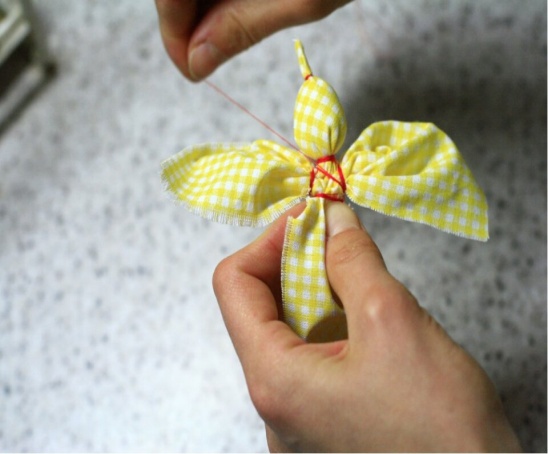 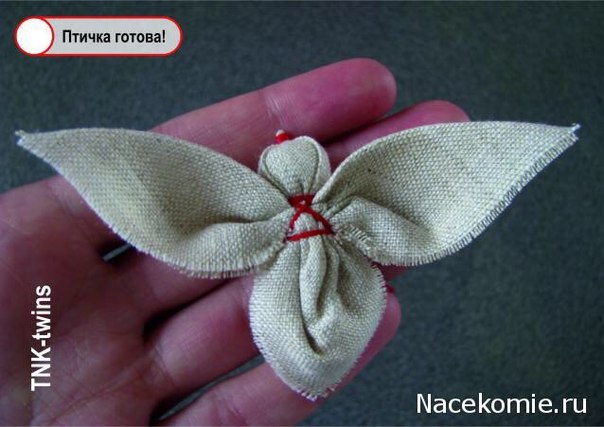 